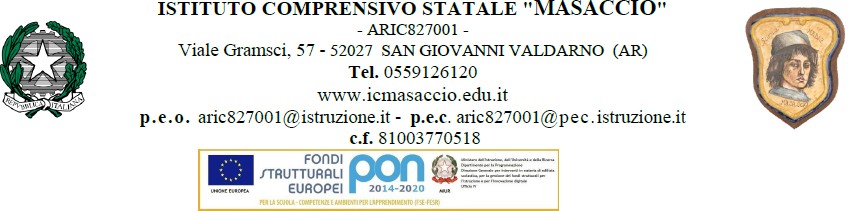 OGGETTO: richiesta di cambio turno/orarioAl Dirigente ScolasticoIstituto Comprensivo Masaccio San Giovanni Valdarno (AR)CHIEDEOrario che sarà effettuato:San Giovanni Valdarno ______________					Firma________________	Il/LaSottoscritto/adocente/ATAa tempo indeterminato ai sensi dell’art. 17 del vigente CCNL  docente/ATAa tempo determinato ai sensi dell’art. 19 del vigente CCNLin servizio nell’I.C. Masaccio nella scuolaun cambio di orario per il giornodalleallecl.ins.presenteins.sostituitodalleallecl.ins.presenteins.sostituitodalleallecl.ins.presenteins.sostituitodalleallecl.ins.presenteins.sostituitodalleallecl.ins.presenteins.sostituitodalleallecl.ins.presenteins.sostituitomotivazione della richiesta